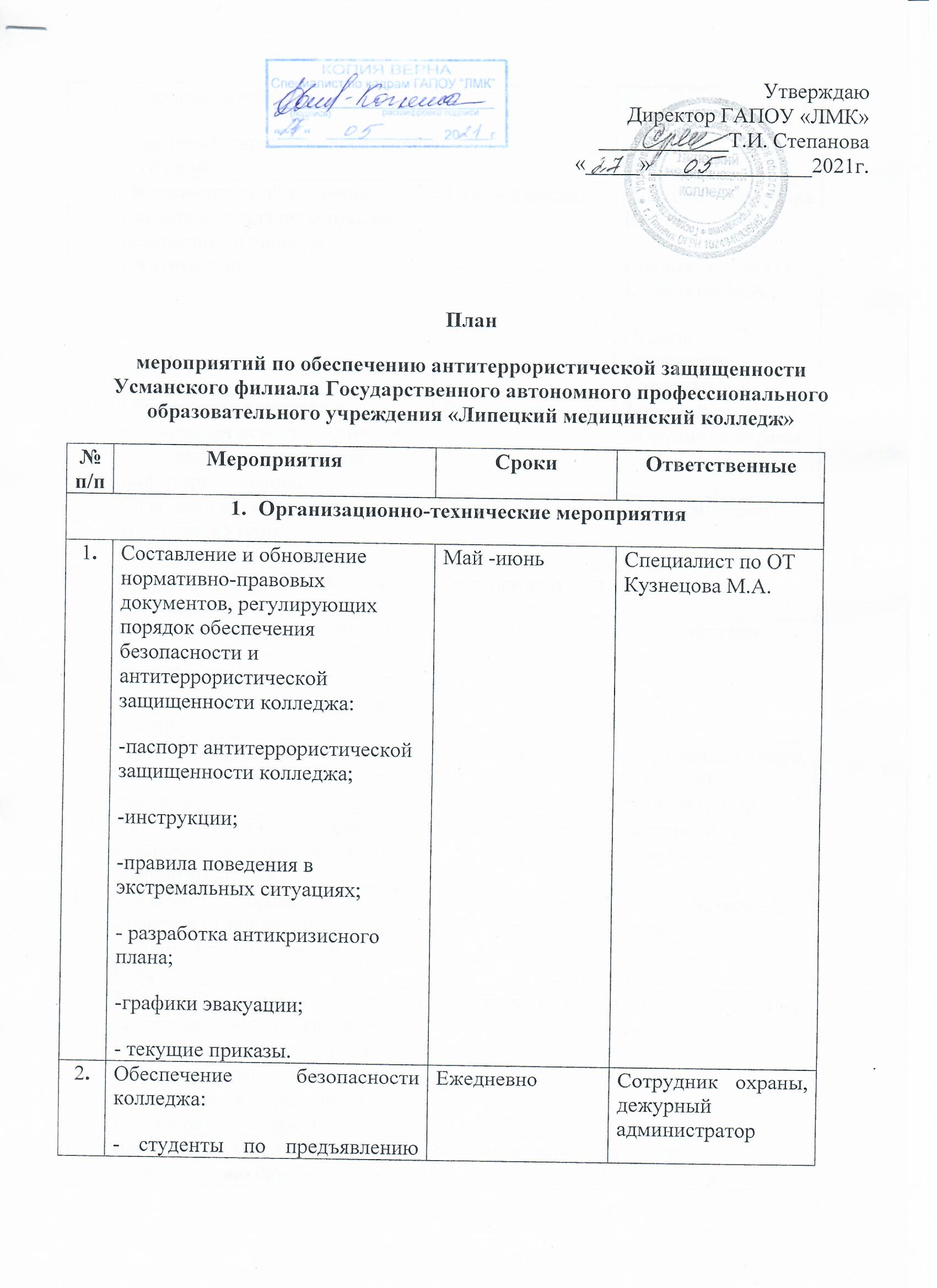 Специалист по охране труда                      Кузнецова М.А.2.Обеспечение безопасности колледжа:- студенты по предъявлению студенческих билетов;- ведение журнала посещения колледжа ЕжедневноСотрудник охраны, дежурный администратор3.Оформление и обновление сменного стенда по вопросам безопасности колледжа «Антитеррор»1 раз в 2 месяцаПсихолог  Малахова Ю.Г.Специалист по ОТ Кузнецова М.А.Педагог –организатор Коровина И.А.4.Обеспечение контроля и ежедневный осмотр состояния ограждений, закрепленной территории, здания.Ежедневно Зав.хозяйством, сотрудники охраны 5.Оформить в  каждом кабинете колледжа «Уголок безопасности»ИюньЗав. кабинетамиРабота с педагогическим коллективомРабота с педагогическим коллективомРабота с педагогическим коллективомРабота с педагогическим коллективом1.Не допускать использования не поназначению помещений, зданий и сооружений, предназначенных для работы с учащимися.В течение года Зав.хозяйством2.Принять меры по ограничению допуска посторонних лиц в колледжВ течение года Сотрудники охраны,  дежурный администратор3.Установить дежурства для сопровождения посетителей по зданию колледжаВ течение года Дежурный администратор4.Организовать проведение проверок складских и технических помещений колледжаВ течение годаЗав.хозяйством, комиссия5.Вести наблюдение за обстановкой внутри колледжа, так и на  его территории (не допускать парковки посторонних автомашин на территории колледжа) В течение годаСотрудники охраны6.Вести разъяснительную работу по повышению бдительности и мерах по обеспечению личной безопасности среди обучающихся и их родителей, педагогических  и технических работников;  по правилам поведения в условиях сложной  остановки и возможных террористических актов.В течение годаПедагог организатор Коровина И.А.Педагог-психолог  Малахова Ю.Г.7.Разместить на видных местах информацию о телефонах полиции и аварийных служб.Май Специалист по ОТ Кузнецова М.А.8.Разработать памятки по действиям в случаях террористических актовМай Специалист по ОТ Кузнецова М.А.9.Проведение бесед  и инструктажей со студентами и сотрудниками колледжа:-профилактика терроризма и экстремизма;-Правила поведения в экстремальных ситуациях;По плану 2 раза в годКлассные руководители, специалист по ОТ 10Организация практических занятий в экстремальных ситуациях (тренировочная эвакуация)Июнь, сентябрьСпециалист по ОТ, зав. учебной частьюРабота со студентамиРабота со студентамиРабота со студентамиРабота со студентами1.Провести  классные часы по вопросам безопасностиПо плануКлассные руководители2.Довести до сведения студентов содержания памятки и рекомендаций и приемам спасения при пожаре. Май –июнь Классные руководителиРабота с родителямиРабота с родителямиРабота с родителямиРабота с родителями1.Систематические разъяснительная  работа по предупреждению родителей об ответственности за безопасность детейВ  течение годаКлассные руководители2.Провести родительские собрания  и довести до сведения родителей содержания памятки и рекомендаций по способам и приемам спасения при пожаре, при взрыве, при обнаружении подозрительных предметов и при угрозе возникновения террористического актаМай Классные руководителиВнутри школьный контрольВнутри школьный контрольВнутри школьный контрольВнутри школьный контроль1.Контроль за проведением классных часов, инструктажей со студентами, посещение классных часов, проверка журналов инструктажей По плануПедагог – организатор Коровина И.А. специалист по ОТ Кузнецова М.А.2.Проверка журнала регистрации лиц, посещающих колледжРаз в неделю Директор  Сонина М.В.